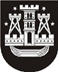 KLAIPĖDOS MIESTO SAVIVALDYBĖS TARYBASPRENDIMASDĖL SAVIVALDYBĖS BŪSTO IR SOCIALINIO BŪSTO NUOMOS TVARKOS APRAŠO PATVIRTINIMO2015 m. liepos 31 d. Nr. T2-203KlaipėdaVadovaudamasi Lietuvos Respublikos paramos būstui įsigyti ar išsinuomoti įstatymo 4 straipsnio 5 dalies 3 punktu, Lietuvos Respublikos civiliniu kodeksu ir Savivaldybės būsto, socialinio būsto nuomos mokesčių ir būsto nuomos ar išperkamosios būsto nuomos mokesčių dalies kompensacijos dydžio apskaičiavimo metodika, patvirtinta Lietuvos Respublikos Vyriausybės 2001 m. balandžio 25 d. nutarimu Nr. 472 „Dėl Valstybės ir savivaldybių gyvenamųjų patalpų nuomos mokesčio apskaičiavimo tvarkos aprašo patvirtinimo“ (Lietuvos Respublikos Vyriausybės 2014 m. gruodžio 23 d. nutarimo Nr. 1487 redakcija), Klaipėdos miesto savivaldybės taryba nusprendžia:1. Patvirtinti Savivaldybės būsto ir socialinio būsto nuomos tvarkos aprašą (pridedama).2. Pripažinti netekusiais galios:2.1. Klaipėdos miesto savivaldybės tarybos 2013 m. birželio 27 d. sprendimą Nr. T2-177 „Dėl Klaipėdos miesto savivaldybės gyvenamųjų patalpų suteikimo tvarkos aprašo patvirtinimo“;2.2. Klaipėdos miesto savivaldybės tarybos 2013 m. birželio 27 d. sprendimą Nr. T2-176 „Dėl Savivaldybės gyvenamųjų patalpų nuomos sutarčių keitimo ir sudarymo tvarkos aprašo patvirtinimo“;2.3. Klaipėdos miesto savivaldybės tarybos 2010 m. liepos 2 d. sprendimą Nr. T2-171 „Dėl Gyvenamųjų patalpų, nepriskirtų socialinio būsto fondui, nuomos tvarkos aprašo patvirtinimo“.3. Skelbti šį sprendimą Teisės aktų registre ir Klaipėdos miesto savivaldybės interneto svetainėje.Savivaldybės merasVytautas  Grubliauskas